＜登園届（保護者記入）＞登園届【新型コロナウイルス感染症専用】（保護者記入）（園名）	殿入所児童名	年	月 日に＜ 医療機関での診断・自宅等での検査キットによる検査 ＞により、新型コロナウイルス感染症の陽性が確認されました。「発症した後５日を経過し」かつ「症状が軽快※した後１日を経過していること」をみたし、集団生活に支障がない状態になったため、	年 月	日より登園いたします。※症状軽快とは、解熱剤を使用せずに解熱し、かつ、呼吸器症状（咳や息苦しさ等）が改善傾向にある状態を指します。年	月	日 保護者名			＜経過記録表＞※1 症状が出てきた日（無症状の場合は陽性確認日）を「０日目」とします。※2 発熱、激しい咳やのどの痛み、強い倦怠感などの症状の有無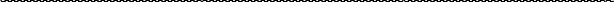 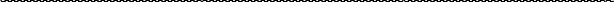 以下、医師記入欄当院で受診し、新型コロナウイルスに感染しているものと診断しました。発	症	日：	年	月	日年	月	日（→診断日）医療機関名	医師名	保護者が登園届を記入する感染症の概要※感染しやすい期間を明確に提示できない感染症については（－）としている。発症日※1０日目１日目２日目３日目４日目５日目６日目７日目月/日////////体温℃℃℃℃℃℃℃℃症状の有無※2なし・ありなし・ありなし・ありなし・ありなし・ありなし・ありなし・ありなし・あり感染症名感染しやすい期間登園のめやすインフルエンザ症状が有る期間（発症前24時間から発病後３日程度までが最も感染力が強い）発症した後５日経過し、かつ解熱した後２日経過していること（乳幼児にあっては、３日経過していること）新型コロナウイルス感染症発症後５日間発症した後５日を経過し、かつ症状が軽快した後１日を経過すること※無症状の感染者の場合は、検体採取日を０日目として、５日を経過すること溶連菌感染症適切な抗菌薬治療を開始する前と開始後１日間抗菌薬内服後24～48時間が経過していることマイコプラズマ肺炎適切な抗菌薬治療を開始する前と開始後数日間せき発熱や激しい咳が治まっていることヒトメタニューモウイルス発熱１日から４日目熱がなく、症状が治まっていること手足口病すいほう	かいよう手足や口腔内に水疱・潰瘍が発症した数日間すいほう	かいよう発熱や口腔内の水疱・潰瘍の影響がなく、普段の食事がとれること伝染性紅斑（りんご病）発しん出現前の１週間全身状態が良いことウイルス性胃腸炎症状のある間と、症状消失（ノロウイルス、ロタウ後１週間（量は減少していおうと 嘔吐、下痢等の症状が治まり、イルス、アデノウイルスくが数週間ウイルスを排出普段の食事がとれること等）しているので注意が必要）ヘルパンギーナ急性期の数日間（便の中に１か月程度ウイルスを排出しているので注意が必要）すいほう	かいよう発熱や口腔内の水疱・潰瘍の影響がなく、普段の食事がとれることＲＳウイルス感染症呼吸器症状のある間呼吸器症状が消失し、全身状態が良いことほう帯状疱しんほう水疱を形成している間か ひすべての発しんが痂皮（かさぶた）化していること突発性発しん—解熱し機嫌が良く全身状態が良いこと